Ordinanza sugli addetti alla sicurezza (OSAS)RS 741.622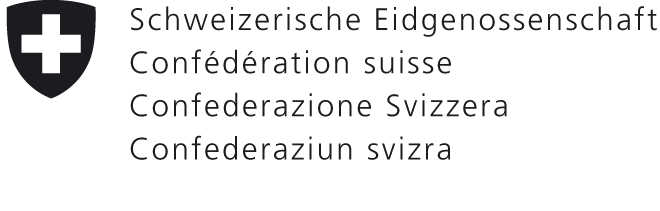 Modulo: generalità dell'addetto/a alla sicurezza Modulo: generalità dell'addetto/a alla sicurezza Mittente:Inviare a: Ufficio federale dei trasportiSezione AmbienteCH-3003 Bernaoppure a  umwelt@bav.admin.chGeneralità dell'addetto/a alla sicurezza Cognome:			Nome:		o dell'addetto/a alla sicurezza esterno/a Cognome:			Nome:		Via:		NPA / Località		Generalità dell'addetto/a alla sicurezza Cognome:			Nome:		o dell'addetto/a alla sicurezza esterno/a Cognome:			Nome:		Via:		NPA / Località		Documento comprovante l’istruzioneData dell'esame: 	Luogo dell'esame: 	Estensione della formazioneL'addetto/a alla sicurezza ha svolto una formazione e un esame per (segnare con una crocetta la casella corrispondente): il trasporto su stradail trasporto su rotaia in merito alle seguenti classi secondo l'ADR: Classe 1Classe 2Classe 7Classi 3, 4.1, 4.3, 5.1, 6.1, 6.2, 8, 9 Classe 3 numeri ONU 1202, 1203, 1223 (prodotti petroliferi) Documento comprovante l’istruzioneData dell'esame: 	Luogo dell'esame: 	Estensione della formazioneL'addetto/a alla sicurezza ha svolto una formazione e un esame per (segnare con una crocetta la casella corrispondente): il trasporto su stradail trasporto su rotaia in merito alle seguenti classi secondo l'ADR: Classe 1Classe 2Classe 7Classi 3, 4.1, 4.3, 5.1, 6.1, 6.2, 8, 9 Classe 3 numeri ONU 1202, 1203, 1223 (prodotti petroliferi) Luogo, data:		    Firma:Luogo, data:		    Firma: